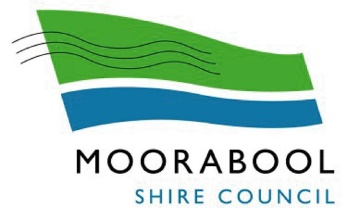 Application for Amendment by Secondary ConsentApplicant details: the person applying for information and with whom Council will communicate about the application.
Owner of Land: if different from applicant   The land:Planning Permit details: provide the number of the planning permit.What does the permit allow for?How the land is used and developed now: eg. single dwelling, multiple dwellings, shop, factory, medical centre with two practitioners, licensed restaurant with 80 seats, vacant. Proposal application: What alterations are being applied for?  Please provide a summary of details to be changed. Information checklist: Have you provided:Signed: a requirementLodgement:Note: The above information is required to enable Moorabool Shire Council to process your application.  It may be disclosed to other parties, such as referral authorities and residents who may be affected by the proposal.Collection of Personal Information The Moorabool Shire Council is committed to protecting your privacy. The personal information requested on this form is being collected by Moorabool Shire Council for the purpose of assessing planning permit applications, parts of which are set out in the Planning and Environment Act 1987 (PE Act). The personal information will be used for the following purposes: • correspond with you about your permit application • if necessary, notify affected parties who may wish to inspect your application so that they can respond – this may be a notice onsite, in a notice online, and/or by post • or for any other directly related, or reasonably related purposes. The information you provide will be made available: • online on Council’s website during the public notice period of the application • on Council’s permit register (no name or personal details are visible in the online register) • to any person who may wish to inspect your application until the application process is concluded, including any review at the Victorian Civil and Administrative Tribunal • to relevant officers within Council and other pertinent Government agencies directly involved in the planning process • to persons accessing information in accordance with the Public Records Act 1973, Planning and Environment Act 1987 (PE Act) or the Freedom of Information Act 1982. It will not be disclosed to any other external party without your consent, unless required or authorised by law. If the personal information is not collected, we may not be able to process your application. If you wish to access or alter any of the personal information you have supplied to Moorabool Shire Council, please contact the Planning and Building department by telephone(03) 53667100 or email www.moorabool.vic.gov.auName:Organisation:Postal Address:								Postcode:Contact phone::Fax:E-mail:Same as applicantThe owner been notified?   Yes / NoName:Name:Name:Name:Organisation (if applicable) :Organisation (if applicable) :Organisation (if applicable) :Organisation (if applicable) :Postal Address:Postal Address:Postal Address:Postal Address:									Postcode:									Postcode:									Postcode:									Postcode:Street no:		Street name:Suburb / town: 							Postcode:A completed application formA full current copy of title to the land (less than 90 days old)3 X copies of plans highlighting amendmentsApplication feeApplicant name:Signature:Date:Owner name: Signature: Date:Post: 				Moorabool Shire Council				, Ballan VIC 3342In person:			, Ballan VIC 3342, or 				, Darley VIC 3340 or				, Bacchus Marsh VIC 3340Contact information:		Telephone: 	(03) 5366 7100				Fax: 		(03) 5368 1757				Email: 		info@moorabool.vic.gov.au